Заява про наміри отримання дозволу на викидиФІЗИЧНА ОСОБА – ПІДПРИЄМЕЦЬ НАУМЕНКО ОЛЕКСАНДР АНАТОЛІЙОВИЧ заявляє про намір отримання дозволу на викиди забруднюючих речовин в атмосферне повітря стаціонарними джерелами. Підприємство розташоване за адресою: 11260, Житомирська обл., Звягельський р-н, с. Йосипівка. Юридична адреса: 11246, Житомирська обл., Звягельський р-н, с. Маринівка, вул. Стаханова, буд. 15. Ідентифікаційний код суб'єкта господарювання з ЄДРПОУ 3195214039.Основна виробнича діяльність -  виробництво деревного вугілля. Стаціонарними джерелами викиду є: труба вуглевипалювальної печі ( 9 шт), майданчик вивантаження деревного вугілля, рух автотранспорту по території підприємства. Зі стаціонарних джерел в атмосферне повітря викидаються такі забруднюючі речовини (т/рік): речовин у вигляді суспендованих твердих частинок недиференційованих за складом – 7,62305; оксидів азоту (в перерахунку на діоксид азоту) – 6,3136;  оксиду вуглецю – 5,0769 т/рік,  діоксид вуглецю- 2740,32 т/рік. Підприємство не має виробництв та технологічного устаткування, на яких повинно впроваджуватися найкращі доступні технології та методи керування. Перевищення санітарно – гігієнічних показників якості атмосферного повітря (ГДК,ОБРВ) при проведенні розрахунків розсіювання у приземному шарі атмосфери на межі СЗЗ не зафіксовано. Існуючі величини викидів пропонується прийняти як нормативні. Пропозиції й зауваження направляти протягом 30 календарних днів з моменту опублікування даного оголошення до Житомирської ОВА: 10014, м. Житомир, майдан ім. С.П.Корольова,1 тел. (0412) 47-08-57, 47-11-09. ел. пошта: ztadm@apoda.zht.gov.ua; Звягельської РДА:11701, Житомирська обл., м.Звягель, вул. Шевченка,16, тел. (04141)35391 ел. пошта: 04053654@ukr.net. Барашівської сільської ТГ за адресою:11255, Житомирська обл., Звягельський р-н.,с.Бараші, вул. Героїв Майдану, 10 , тел. .: 04149-61152,  ел. пошта:  . Розробник документів: ТОВ «ЕкоСкіл», тел. 098-527-00-95.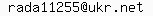 